Сумська міська радаВиконавчий комітетРІШЕННЯРозглянувши рішення Комісії з розгляду питань щодо надання компенсації за знищені та пошкоджені об’єкти нерухомого майна внаслідок бойових дій, терористичних актів, диверсій, спричинених збройною агресією Російської Федерації проти України, від 17.10.2023 № 203, відповідно до частини 7 статті 6 Закону України «Про компенсацію за пошкодження та знищення окремих категорій об’єктів нерухомого майна внаслідок бойових дій, терористичних актів, диверсій, спричинених збройною агресією Російської Федерації проти України, та Державний реєстр майна, пошкодженого та знищеного внаслідок бойових дій, терористичних актів, диверсій, спричинених збройною агресією Російської Федерації проти України», керуючись статтею 40 Закону України «Про місцеве самоврядування в Україні», виконавчий комітет Сумської міської радиВИРІШИВ:1. Затвердити рішення Комісії з розгляду питань щодо надання компенсації за знищені та пошкоджені об’єкти нерухомого майна внаслідок бойових дій, терористичних актів, диверсій, спричинених збройною агресією Російської Федерації проти України, від 17.10.2023 № 203 про надання ************компенсації за знищений об’єкт нерухомого майна (додається).2. Дане рішення набирає чинності з дати його прийняття.Керуючий справами виконавчого комітету                           Юлія ПАВЛИКЧайченко  700-630Розіслати: згідно зі списком розсилки							Додатокдо рішення виконавчого комітетуСумської міської радивід 17.11.2023 № 587ЗАТВЕРДЖЕНО Рішення виконавчого комітетуСумської міської радивід 17.11.2023 № 587КОМІСІЯз розгляду питань щодо надання компенсації за знищені та пошкоджені об’єкти нерухомого майна внаслідок бойових дій, терористичних актів, диверсій, спричинених збройною агресією Російської Федерації проти Українидіє відповідно до рішення Виконавчого комітету Сумської міської ради від 19.05.2023 № 210, 211
РІШЕННЯ17.10.2023										№ 203Про надання *********** компенсації за знищений об’єкт нерухомого майна за заявою № ЗВ-12.08.2023-37083Дата подання та номер інформаційного повідомлення: 02.04.2023 № 22-04-0000045267-01.Дата подання та номер заяви про надання компенсації за знищений об’єкт нерухомого майна: 12.08.2023 № ЗВ-12.08.2023-37083.Заявник – ***********.Відповідно до підпункту а) пункту 2 частини 4 статті 3 Закону України «Про компенсацію за пошкодження та знищення окремих категорій об’єктів нерухомого майна внаслідок бойових дій, терористичних актів, диверсій, спричинених збройною агресією Російської Федерації проти України, та Державний реєстр майна, пошкодженого та знищеного внаслідок бойових дій, терористичних актів, диверсій, спричинених збройною агресією Російської Федерації проти України», Комісія:ВИРІШИЛА:Надати компенсацію за знищений об’єкт нерухомого майна, що розміщується за адресою: ************, фізичній особі ************** у розмірі 840797,10 грн. (вісімсот сорок тисяч сімсот дев’яносто сім грн. 10 коп.) шляхом фінансування придбання квартири, іншого житлового приміщення, будинку садибного типу, садового або дачного будинку (у тому числі фінансування придбання такого приміщення/будинку, що буде споруджений у майбутньому, або інвестування/фінансування його будівництва) з використанням житлового сертифіката (протокол засідання від 17.10.2023 № 18).Голова Комісії			___________	А.Г. ЗанченкоОсоба, на яку покладено обов’язки секретаря Комісії ___________	О.В. ЧайченкоНачальник правового управління				О.В. Чайченко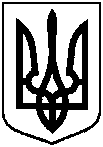 від   17.11.2023   №  587Про затвердження рішення Комісії з розгляду питань щодо надання компенсації за знищені та пошкоджені об’єкти нерухомого майна внаслідок бойових дій, терористичних актів, диверсій, спричинених збройною агресією Російської Федерації проти України, прийнятого за результатом розгляду заяви ***********